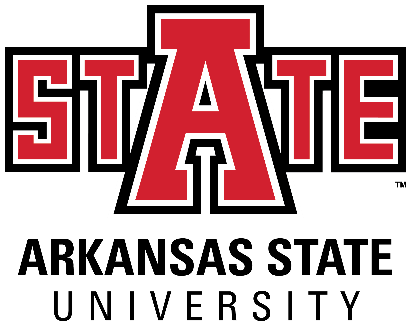 Students requiring developmental course work based on low entrance exam scores (ACT, SAT, ASSET, COMPASS) may not be able to complete this program of study in eight (8) semesters. Developmental courses do not count toward total degree hours. Students having completed college level courses prior to enrollment will be assisted by their advisor in making appropriate substitutions.  In most cases, general education courses may be interchanged between semesters. A minimum of 45 hours of upper-level credit (3000-4000 level) is required for this degree. Mandatory state and institutional assessment exams will be required during your degree program. Failure to participate in required assessments may delay graduation.Additional Graduation Requirements:Other Graduation Requirements for BSA 1. 2.00 GPA in Major 2. 2.00 Cumulative GPA 3. 120 total credit hours required 4. Minimum of 45 JR/SR Hours after completing 30 hours 5. 18 of last 24 hours must be from ASU-Jonesboro courses 6. Minimum of 57 hours from 4-year institutions 7. Minimum of 32 Resident Hours if completing second degree & first degree not from ASU-J 8. Maximum of 31 hours via correspondence, extension, examination, PLA, Military or similar means 9. 30 hours maximum CLEP 
*Ag Education Emphasis List: Select three of the following: AGED 2433, Principles of Ag PowerAGED 2453 Application of Welding Technologies to Agriculture AGED 3433 Ag Equipment Hydraulic SystemsAGED 3453 Ag Structural Systems**Ag Education Electives- 18 Hours of Upper level Electives in AGRI, AGEC, AGED, ANSC, HORT, PSSC, or TECH (12 hours must be approved by advisor)***EDAG 4623 and TIAG 4826 require admission to the A-State Teacher Education ProgramYear 1Year 1Year 1Year 1Year 1Year 1Year 1Year 1Year 1Fall SemesterFall SemesterFall SemesterFall SemesterSpring SemesterSpring SemesterSpring SemesterSpring SemesterCourse No.Course NameHrsGen EdCourse No.Course NameHrsGen EdAGRI 1213Making Connections in Agriculture3ENG 1013Composition II3xANSC 1613/ANSC 1621Intro to Animal Science and Animal Science Lab4AGED 1403Basic Ag Mechanics3xENG 1003Composition I3XAGEC 1003 Intro to Agribusiness  3COMS 1203Oral Communication3HIST 2763 or HIST 2773 or POSC 2103US History to 1876US History since 1876Intro to US Government 3xAGED 1411Intro to Ag  & Extension Education1MATH 1023College Algebra3xMUS 2503THEA 2503ART 2503Fine Arts : MusicFine Arts: TheaterFine Arts: Visual3xTotal Hours: Total Hours: 1717Total Hours:Total Hours:1515Year 2Year 2Year 2Year 2Year 2Year 2Year 2Year 2Year 2Fall SemesterFall SemesterFall SemesterFall SemesterSpring SemesterSpring SemesterSpring SemesterSpring SemesterCourse No.Course NameHrsGen EdCourse No.Course NameHrsGen EdCHEM 1013/1011 or CHEM 1043/1041Gen. Chemistry I/ Lab or Fundamental Concepts of Chemistry/ Lab4xBIOL1003/1001Biological Science/ lab4xENG 2003/2013/ PHIL 1003World Literature to/since 1660 or Intro to Philosophy3xPSSC 2813/2811Soils and Soils lab4AGST 2003 or PSSC 1303Intro to AG Systems Technology or Intro to Plant Science3CHEM 1052Fundamental Concepts of Organic and Biochem2HIST 1013/1023, SOC 2213, PSY 2013, POSC 1003, GEO 2613, CMAC 1003Choose 1: World History/since 1500, Intro to Sociology, Intro to Psychology, Intro to US Government, Intro to Geography, Intro to Mass Communication3xHIST 1013/1023, SOC 2213, PSY 2013, POSC 1003, GEO 2613, CMAC 1003Choose 1: World History to/since 1500, Intro to Sociology, Intro to Psychology, Intro to US Government, Intro to Geography, Intro to Mass Communication3xSCED 2513Intro to Secondary Teaching3AGED 2433 Prin. Of Ag Power3Total Hours: Total Hours: 1616Total Hours:Total Hours:1616Year 3Year 3Year 3Year 3Year 3Year 3Year 3Year 3Year 3Fall SemesterFall SemesterFall SemesterFall SemesterSpring SemesterSpring SemesterSpring SemesterSpring SemesterCourse No.Course NameHrsGen EdCourse No.Course NameHrsGen Ed**AGED Program ElectivesAg Education Electives- 15 Hours of Upper level Electives in AGRI, AGEC, AGED, ANSC, HORT, PSSC, or TECH (12 hours must be approved by advisor3STAT 3233Applied Statistics3PSY 3703Educational Psychology3***EDAG 4623Special Methods of Teaching AG Education3AGRI 3813Agricultural Biosystems I3EDA33Methods of Teaching Ag Mechanics3AGED  2453Appl. Of Welding Technology3AGRI 3823Ag Biosystems II3AGED 4462AG Youth Organizations2**AGED Program  ElectivesAg Education Electives- 15 Hours of Upper level Electives in AGRI, AGEC, AGED, ANSC, HORT, PSSC, or TECH (12 hours must be approved by advisor3AGED 3453  AG Structural Systems3Total Hours: Total Hours: 1717Total Hours:Total Hours:1515Year 4Year 4Year 4Year 4Year 4Year 4Year 4Year 4Year 4Fall SemesterFall SemesterFall SemesterFall SemesterSpring SemesterSpring SemesterSpring SemesterSpring SemesterCourse No.Course NameHrsGen EdCourse No.Course NameHrsGen EdVOED 4503 Foundation of Adult Education in Voc. Education3TIAG 4826Teaching Internship in Secondary School12**AGED Program  ElectivesAg Education Electives- 15 Hours of Upper level Electives in AGRI, AGEC, AGED, ANSC, HORT, PSSC, or TECH (12 hours must be approved by advisor6AGRI 4723AG Connections 3Total Hours: Total Hours: 1515Total Hours:Total Hours:1212Total Upper-Level Hours: Total Upper-Level Hours: 4545Total Degree Hours:Total Degree Hours:122122